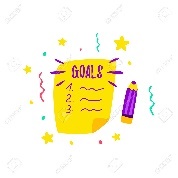 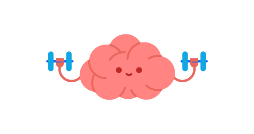 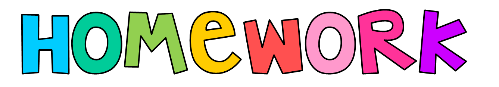 Home Learning Grid Strike Days Tuesday 26th – Thursday 28th SeptemberGuidance for Home Learning 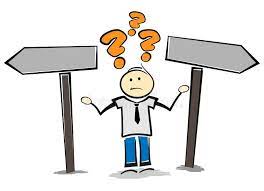 As you are aware, the school will be closed unless the strikes are called off, to pupils and staff for three days next week.  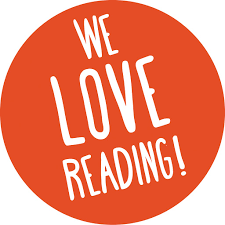 Below are learning tasks for your child for each day the school is closed.  These learning tasks are available in paper copy, are on your child’s class TEAMS page and are also on the school website.  We would encourage you to use the activities and websites provided and read any books your child has brought home from school.Teaching staff will be working from home and will be available through TEAMS during the school working hours.Guidance for Home Learning As you are aware, the school will be closed unless the strikes are called off, to pupils and staff for three days next week.  Below are learning tasks for your child for each day the school is closed.  These learning tasks are available in paper copy, are on your child’s class TEAMS page and are also on the school website.  We would encourage you to use the activities and websites provided and read any books your child has brought home from school.Teaching staff will be working from home and will be available through TEAMS during the school working hours.Guidance for Home Learning As you are aware, the school will be closed unless the strikes are called off, to pupils and staff for three days next week.  Below are learning tasks for your child for each day the school is closed.  These learning tasks are available in paper copy, are on your child’s class TEAMS page and are also on the school website.  We would encourage you to use the activities and websites provided and read any books your child has brought home from school.Teaching staff will be working from home and will be available through TEAMS during the school working hours.Guidance for Home Learning As you are aware, the school will be closed unless the strikes are called off, to pupils and staff for three days next week.  Below are learning tasks for your child for each day the school is closed.  These learning tasks are available in paper copy, are on your child’s class TEAMS page and are also on the school website.  We would encourage you to use the activities and websites provided and read any books your child has brought home from school.Teaching staff will be working from home and will be available through TEAMS during the school working hours.LiteracyNumeracyOtherOtherTuesday 26th SeptemberReading LI – To write a detailed book reviewWrite a book review about your favourite book.Include:A picture of the book coverBook TitleAuthor IllustratorGenre (type of story)5 detailed sentences about the plot of the story.2 detailed sentences about the setting of the story.A picture of your favourite character.A description of your favourite characterYour rating of the book and why.LI – To explore multiplicationUse the multiplication square which can be found on teams to help you write out each of your timestables.Write these out in full.Eg. 2 x 0 = 0      2 x 1 = 2      2 x 2 = 4Mild – 2x, 3x,4x, 5x, 10xSpicy – 2x, 3x, 4x, 5x, 6x, 10xExtra Hot – 2x, 3x, 4x, 5x, 6x, 7x, 8x.Have a go at counting up in multiples. How far can you get? Measure the time it takes you for each! Could you do it faster the next time? IDL LI – To share information about an event from the past.Pick a natural disaster that we have been learning about in class.(Tsunamis, Earthquakes, Volcanic Eruptions) Make a poster with information about the causes of this natural disaster, the consequences and what to do after or during a natural disaster!IDL LI – To share information about an event from the past.Pick a natural disaster that we have been learning about in class.(Tsunamis, Earthquakes, Volcanic Eruptions) Make a poster with information about the causes of this natural disaster, the consequences and what to do after or during a natural disaster!Wednesday 27th September LI – to enjoy free writingTake a bit of time to enjoy free writing about a subject of your choice. The only rules are that what you write is appropriate.You do not have to share this with anyone and it does not matter how long or short it is. LI – To explore the four operationsPlay Mental Math Train Game on Topmarks and practise each of the four operations (+, -, x, ÷)Can you score beyond 30?YMI Music LI – to practice familiar songs.Practice singing ‘When I Grow Up’ and ‘Naughty’ from Matilda. Access the backing tracks for these songs on the Teams Page or via this link.Remember to focus on your pitch and key.PE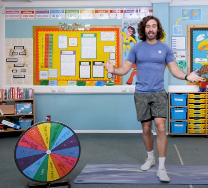 Joe Wicks Workouthttps://www.youtube.com/watch?v=Qjcw2Vov_5kYMI Music LI – to practice familiar songs.Practice singing ‘When I Grow Up’ and ‘Naughty’ from Matilda. Access the backing tracks for these songs on the Teams Page or via this link.Remember to focus on your pitch and key.PEJoe Wicks Workouthttps://www.youtube.com/watch?v=Qjcw2Vov_5kThursday 28th September https://www.bigbrownbear.co.uk/nouns/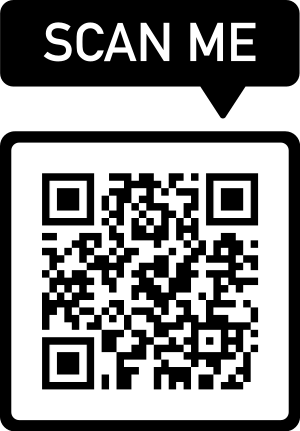 LI – To explore different words and their use.Practice identifying different word types in this game.LI – to identify fractions in different forms.Complete TJ Book 2a Home Learning Page 41 – 44. These can be found on the teams page. Try as many questions as you can. Remember to think about what each question is asking you to do! ArtLI – to draw a tree accurately.Find, observe and accurately draw a tree close to your house. To draw a tree accurately you will need to look at the  form, size, colour and texture of the tree.ArtLI – to draw a tree accurately.Find, observe and accurately draw a tree close to your house. To draw a tree accurately you will need to look at the  form, size, colour and texture of the tree.